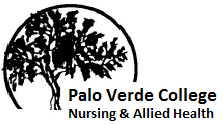 MINUTESMeeting was called to order at 5:30 p.m. by Dr. Theresa BeckerAttendees: D. Copple, Dr. T. Becker, S. Slagan, H. Berry, J. Thomas, J. Turner, A. Martanega, S. Frid, L. Cilenti, D. Estrada, W. Heras, E. Sanchez, Dr. D. Wallace, D. Silva, B. Raman, C. Hettige, I. Gonzalez, V. Velickovska, C. Velarde, M. Lopez, J. Singler, A. Clark, M. Miranda-Copple, A. Bavaro-Ricci, W. Smith, M. Kehl and S. LainezIntroduction of Nursing and Allied Health Staff: Dr. Becker introduced herself and the department members. Biju Raman, Dean Instruction/Student SupportAnjela Bavaro-Ricci, LVNDerek Copple, RNRobin Flud, LVNLiana Perez, RNMickey Miranda-Copple, RNSilvia Lainez, Instructional Service Technician Program Reports:VN Program: Dr. Becker gave a brief informative piece regarding the VN Students count, current semester clinicals and projected graduation date.CNA Program: Brief informative current information, summer plans, promotional planning, Fall extension plans and the Arthur N. Rupe Grant and how it provides expense coverage for the students.  Phlebotomy Program: Current enrollment status; clinical hours; and future goals.  D. Copple mentioned the recertification of the program; PV Hospital is not accepting students currently, due to the pandemic.  H. Berry will contact the CEO to try to help with student practical hours. Needles Building: L. Clienti, Dean of Needles Center mentioned that the Needles campus is still under construction.  They are planning to start a CNA and EMT Program. The Campus has dual enrollment with the Needles High School. B. Raman assured the committee that PVC will not cannibalize the impact of our existing CNA Program.  EMT Program: As mentioned above.Associate Degree of Nursing (ADN) Report:RN Program: Dr. Becker informed the committee that the Feasibility report was accepted by the Register Nurse Board and gave a brief explanation of the path toward implementation.Home Health Aid: Starting to reopen the HHA Program but would have to wait until the CNA renewal with the Department of Public Health. Future Goals and Plans: Continue working on the RN Program; Home Health Aid; work with high school students for CNA program enrollment ; 2 sessions of CNA in the Fall; continue working with the VN Program; and expecting a full class in the Phlebotomy program for the next semester. Questions & CommentsDiscussion regarding the CNA program for NeedlesDiscussion and ideas for clinical sites for the VN Program.Meeting adjourned at 6:17 p.m.